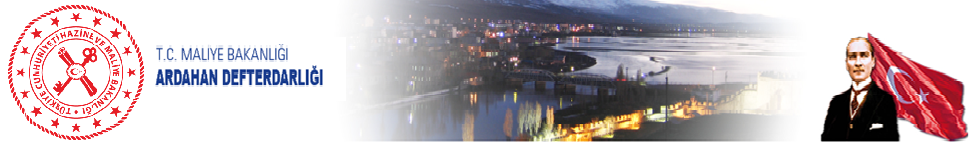 BİRİM:KONU:TARİH:KONU:AÇIKLAMA:SONUÇ:EKLER: